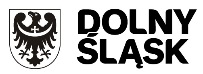 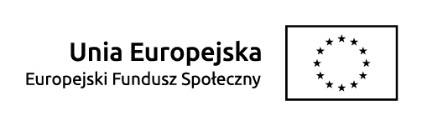 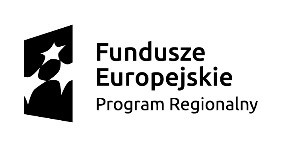 Załącznik nr 4 do Regulaminu KOPLista projektów złożonych w odpowiedzi na konkurs/rundę konkursu zakwalifikowanych do etapu oceny/skierowanych do ponownej oceny /formalnej/ merytorycznej/negocjacji**niewłaściwe skreślićKonkurs nr RPDS.08.05.00-IP.02-02-260/17  runda nr….*Konkurs nr RPDS.08.05.00-IP.02-02-260/17  runda nr….*Konkurs nr RPDS.08.05.00-IP.02-02-260/17  runda nr….*Konkurs nr RPDS.08.05.00-IP.02-02-260/17  runda nr….*Konkurs nr RPDS.08.05.00-IP.02-02-260/17  runda nr….*Lp.Nazwa wnioskodawcySiedziba wnioskodawcy Nazwa partneraTytuł projektuNr ewidencyjny wniosku1.Dolnośląska Agencja Współpracy Gospodarczej Sp. z o.o.WrocławKarkonoska Agencja Rozwoju Regionalnego SA.Agencja Rozwoju Regionalnego ARLEG S.A.Agencja rozwoju Regionalnego AGROREG S.A.DOLNOŚLĄSKI PARK INNOWACJI I NAUKI S.A.AKTYWIZACJA DOLNOŚLĄSKIEGO RYNKU PRACY - II EDYCJARPDS.08.05.00-02-0001/172.NS KONSULTING Sp. z o.o.Lublin-Kierunek: SUKCES!RPDS.08.05.00-02-0002/173.VISION CONSULTING Sp. z o.o.Kraków-Twoja szansa na sukces zawodowy!RPDS.08.05.00-02-0003/174.TERRA SZKOLENIA I DORADZTWO PRZEMYSŁAW OMIECZYŃSKILublin-Przepis na zmianęRPDS.08.05.00-02-0004/175.INSTYTUT ROZWOJU I INNOWACJI EURO-KONSULT Sp. z o.o.Lublin-Outplacement dla Dolnego ŚląskaRPDS.08.05.00-02-0005/176."O.K. CENTRUM JĘZYKÓW OBCYCH" Sp. z o.o.Lublin-Na zwolnienie -> ZATRUDNIENIE!RPDS.08.05.00-02-0006/17